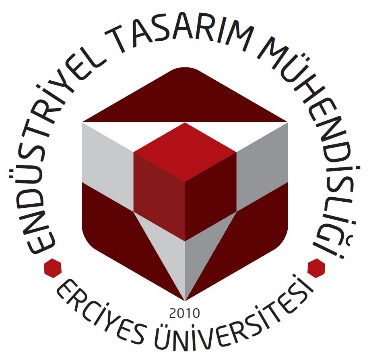 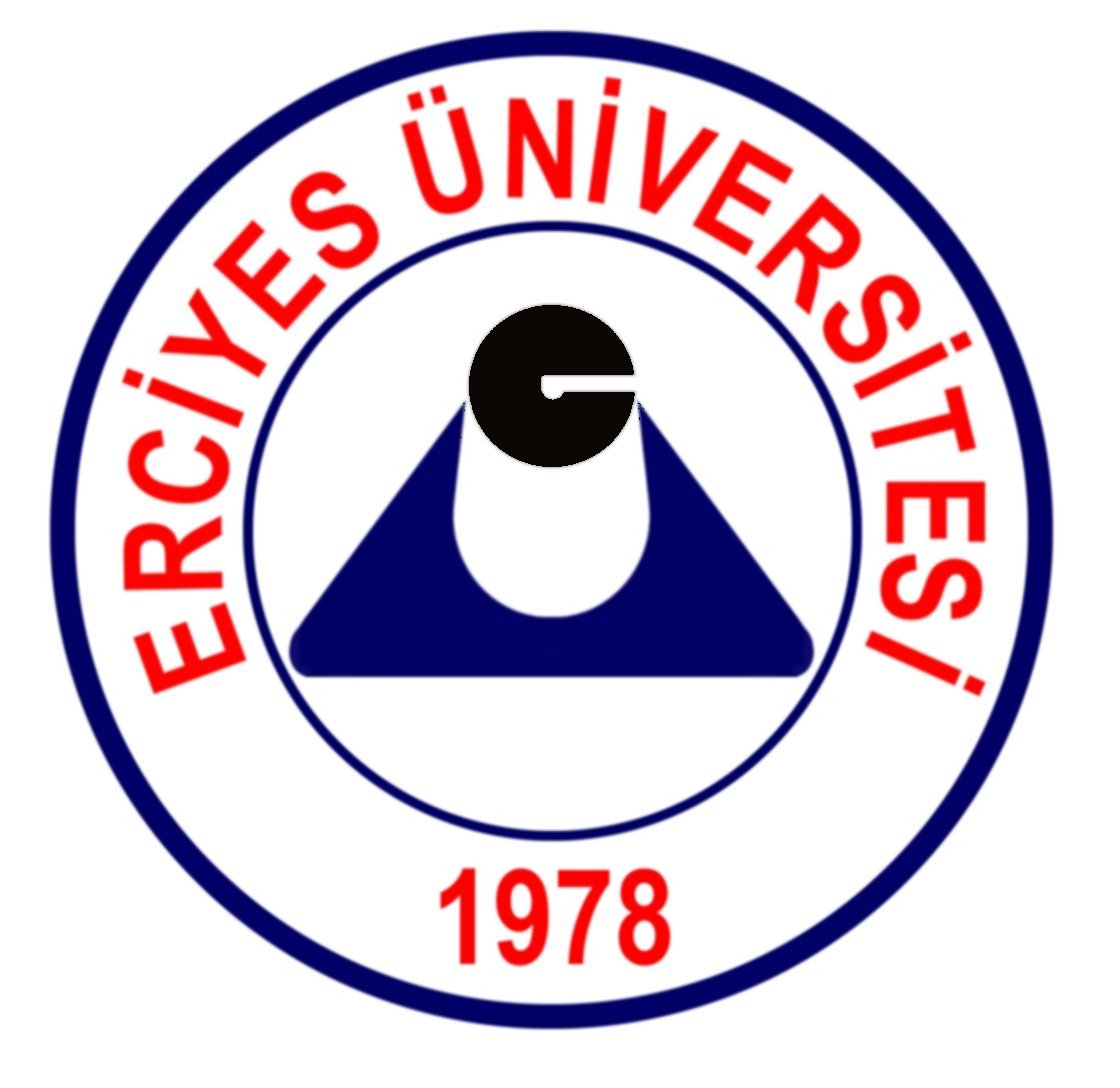 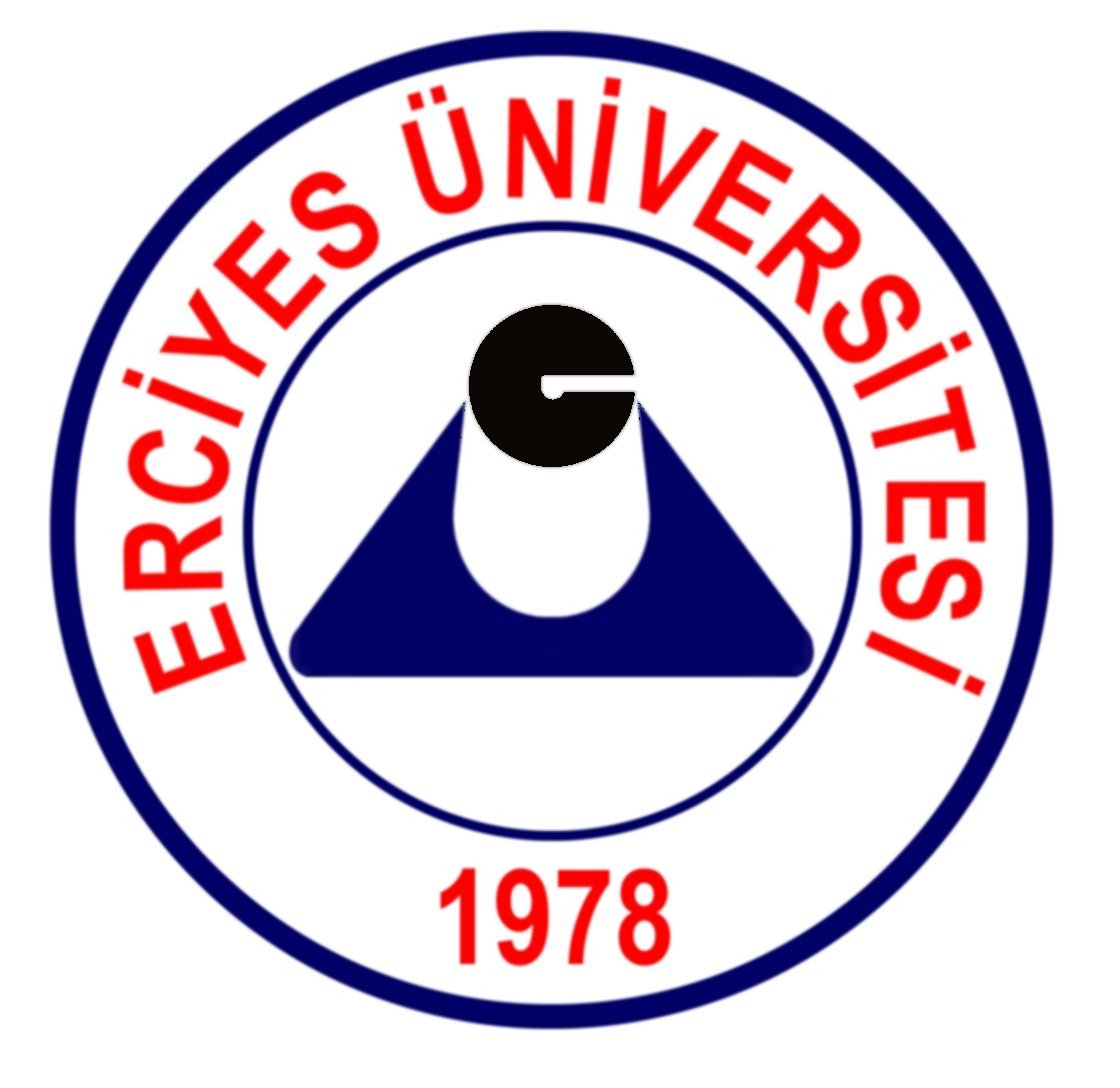 T.CErciyes Üniversitesi Mühendislik Fakültesi Endüstriyel Tasarım Mühendisliği Bölümü(1 veya 2). dönem Staj DEFTERİadı soyadı numara202..KAYSERİ